ПРОГРАММА «КОМПЛЕКСНОГО РАЗВИТИЯ СОЦИАЛЬНОЙ ИНФРАСТРУКТУРЫ МО БАЖЕНОВСКОЕ СЕЛЬСКОЕ ПОСЕЛЕНИЕ БАЙКАЛОВСКОГО МУНИЦИПАЛЬНОГО РАЙОНА СВЕРДЛОВСКОЙ ОБЛАСТИ на 2019 - 2029 гг.»УТВЕРЖДЕНАПостановлением ГлавыМО Баженовское сельское поселениеот «30» октября 2018 года № 148Паспорт программы «Комплексного развития социальной инфраструктуры  МО Баженовское  сельское поселение Байкаловского муниципального района Свердловской области 2019-2029 годы»Раздел 1. Характеристика существующего состояния социальной инфраструктуры1.1 Месторасположение муниципального образования. Рисунок 1. Местоположение населенных пунктов поселения на карте Байкаловского района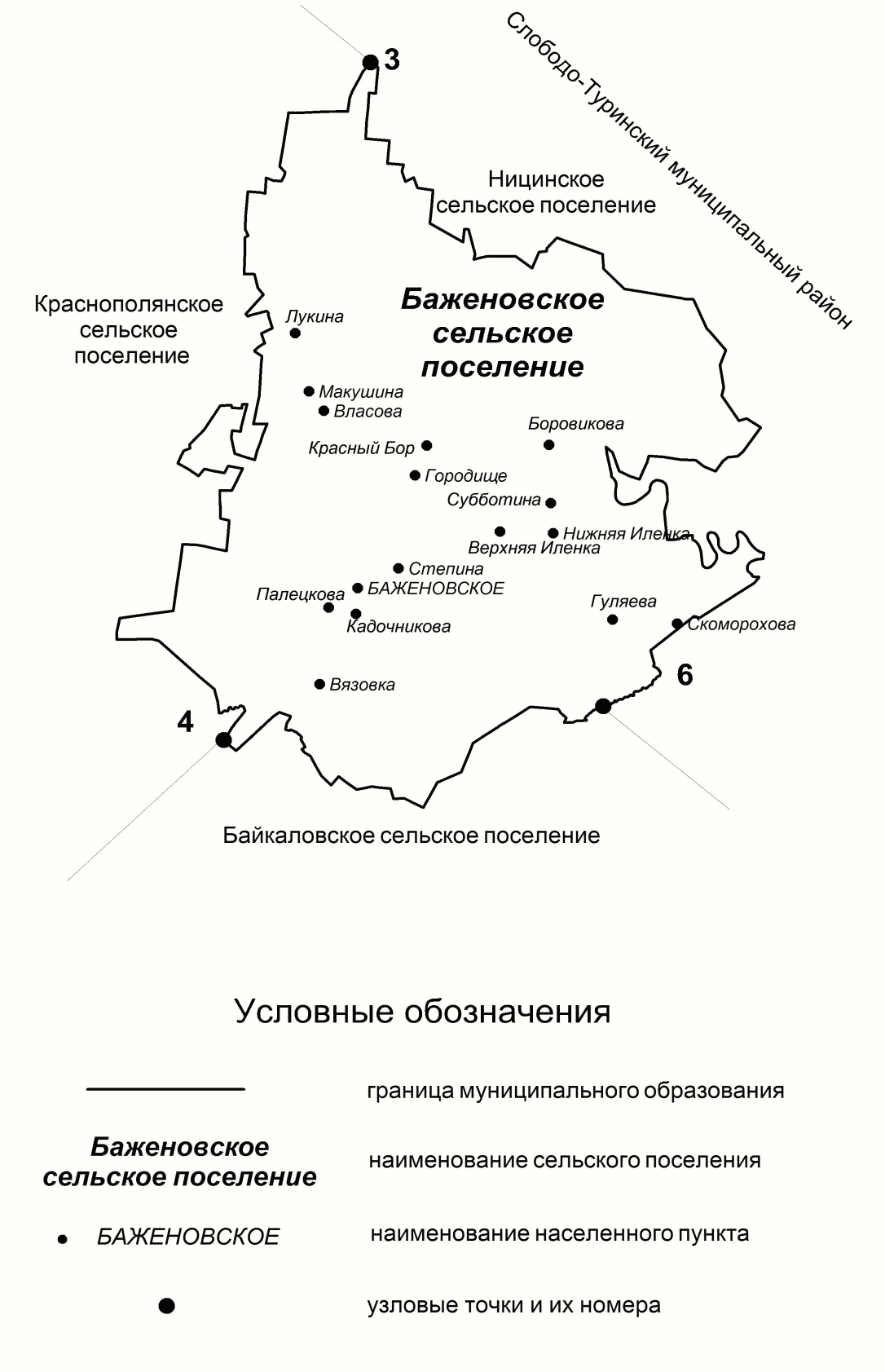 В соответствии с Федеральным законом от 14.12.2004 № 208-ОЗ « Об установлении границ вновь образованных муниципальных образований, входящих в состав муниципального образования Байкаловский район, и наделении их статусом сельского поселения» в состав МО Баженовское сельское поселение входят 16 сельских населённых пунктов. Село Баженовское является административным центром МО Баженовское сельское поселение, которое расположено в центральной части  муниципального образования, в 272 км. от областного центра г. Екатеринбурга, в  25 км. от села Байкалово, административного центра Байкаловского муниципального района, сообщение с которым осуществляется по автомобильной дороге с асфальтовым покрытием. Выход к железнодорожной станции г.Ирбита (60км). Поселение расположено на северо-западе Байкаловского района, граничит с  Ирбитским муниципальным образованием и Туринским городским округом.Общая площадь сельского поселения составляет 460,2кв. км. В состав поселения входят 16 населенных пунктов:с.Баженовское, д.Боровикова, д.Верхняя Иленка, д. Вязовка, д.Власова, д.Гуляева, с. Городище, д.Кадочникова, д. Красный Бор, д. Лукина, д.Макушина, д.Нижняя Иленка,  д. Палецкова,  д.Субботина, д.Скоморохова, д.Степина.Административный центр – с.Баженовское.Таблица 1 - Численность населенных пунктов, расстояние до центра поселения.1.2.Описание социально-экономического состояния поселения. Рынок труда и заработной платы.Наибольшее развитие на территории МО Баженовское сельское поселение имеет сельскохозяйственное производство, основными сельскохозяйственными предприятиями с развитыми отраслями сельскохозяйственного производства являются: Сельскохозяйственный производственный кооператив «Мир», отделение  Агрофирмы«Восточная», отделение Агрофирмы «Байкаловская», КФХ «Гранит», КФХ Белоногов С.А., КФХ  Скоморохов В.В., КФХ Кузеванов С.Г.Основное направление - животноводство (молоко, мясо КРС), растениеводство- (зерно, кормовые культуры).Развивается малое и среднее предпринимательство.Основные торговые предприятия: Городищенское потребительское общество, ООО «Славянка»,  ООО «Урал-Гермес», ИП Зырянов Л.А.Основные показатели экономического развития характеризуются положительной динамикой. Среднесписочная численность работников на крупных и средних предприятиях в среднем на 01.01.2018 г. составляет 608 человек. Средняя заработная плата по кругу крупных и средних предприятий составляет в 2017 году 19981 рубль в месяц.Оборот розничной торговли составляет 133,7млн. рублей.Оборот общественного питания составляет 10,1 млн.рублей.Таблица 2- Основные показатели экономического развития (данные за 5 лет)Таблица 3- Население, трудовые ресурсы, доходы, уровень жизни1.3.  Демографическая ситуацияДемографическая ситуация, складывающаяся на территории сельского поселения, свидетельствует о наличии общих тенденций, присущих большинству территорий Свердловской области. Характеристика существующей демографической ситуации и прогноз численности населения МО Баженовское  сельское поселение на расчетный срок производились на основе данных администрации муниципального образования Баженовское сельское поселение на 1 января 2018 года.      МО Баженовское сельское поселение подразделяется на 4 территориальные отделения: - Баженовское, Вязовское, Городищенское, Нижне-Иленское.Диаграмма 1. Распределение населения сельского поселения по территориальным отделениямОбщая  численность  населения МО Баженовское сельское  поселение на 01.01.2018  года  составила 3141 человек. Наиболее крупными территориальными отделениями по показателю общей численности населения на 2018 год являются Городищенская территория - 924 человека, Нижне-Иленская территория-920 человек, далее идет Баженовская  территория-731 человек, наименьшее количество населения проживает в Вязовском территориальном отделении - 566 человек.Данные о  среднегодовом приросте населения и тенденции его изменения Таблица 4- Демографические изменения в составе населения (на 01.01.2018г.)Раздел 2.Перечень мероприятий (инвестиционных проектов) по проектированию, строительству и реконструкции объектов социальной инфраструктуры поселения учитывает планируемые мероприятия по проектированию, строительству и реконструкции объектов социальной инфраструктуры федерального значения, регионального значения, местного значения муниципальных районов, а также мероприятий, реализация которых предусмотрена по иным основаниям за счет внебюджетных источников.2.1. Цели развития поселения и программные мероприятия, а также необходимые для их реализации ресурсы, обозначенные в Программе, могут ежегодно корректироваться и дополняться в зависимости от складывающейся ситуации, изменения внутренних и внешних условий. Главной целью Программы является повышение качества жизни населения, его занятости и самозанятости экономических, социальных и культурных возможностей на основе развития сельхозпроизводства, предпринимательства, кредитной кооперации, личных подсобных хозяйств торговой инфраструктуры, сферы услуг. Благоприятные условия для жизни населения - это возможность полноценной занятости, получения высоких и устойчивых доходов, доступность широкого спектра социальных услуг, соблюдение высоких экологических стандартов жизни. В первую очередь это налаживание эффективного управления, рационального использования финансов и собственности. Многие из предлагаемых в Программе мер не требуют масштабных бюджетных вложений, затрат. В связи с прогнозными показателями динамики численности населения, изменившимися условиями экономического развития, предусматриваются изменения в социальной инфраструктуре.Прогнозом на 2019 год и на период до 2029 годы определены следующие приоритеты социальной инфраструктуры развития сельского поселения:-повышение уровня жизни населения, в т.ч. на основе развития социальной инфраструктуры;-улучшение состояния здоровья населения на основе доступной широким слоям населения медицинской помощи и повышения качества медицинских услуг;-развитие жилищной сферы в поселении;-создание условий для гармоничного развития подрастающего поколения в  поселении;-сохранение культурного наследия.Раздел 3. Оценка объемов и источников финансирования мероприятий (инвестиционных проектов) по проектированию, строительству, реконструкции объектов социальной инфраструктуры МО Баженовское  сельское поселение.3.1 Объекты социально, культурно-бытового назначения на территории муниципального образования.3.1.1. Культура          На территории муниципального образования действует пять клубных учреждений и шесть библиотечных учреждений, книжный фонд которых составляет 39331 ед. Количество работающих  во всех учреждения культуры 40 человек.Таблица 5- Учреждения культурыВ сельских клубах созданы взрослые и детские коллективы, работают кружки для взрослых и детей различных направлений: танцевальные, музыкальные, спортивные и т.д.Всего действует 54 клубных формирования, общее количество участников-680 человек.Одним из основных направлений работы  является работа по организации досуга детей и подростков создание и организация работы кружков, клубов по интересам различной направленности: Проведение,  различных по форме и тематике, культурно-массовых мероприятий, праздников, представлений, конкурсов, концертов, выставок, вечеров отдыха, игровых развлекательных программ, молодёжных и детских дискотек и других форм  показа результатов творческой деятельности клубных формирований.Проведение мероприятий профилактической направленности, призывающие к здоровому образу жизни с трудными детьми и несовершеннолетними;Задача в культурно-досуговых учреждениях - вводить инновационные формы организации досуга населения и  увеличить процент охвата населения. Проведение этих мероприятий позволит увеличить обеспеченность населения сельского  поселения   культурно-досуговыми  услугами.Таблица 6 - Уровень обеспеченности учреждениями клубного типа 3.1.2. Физическая культура и спортВ муниципальном образовании  ведется активная спортивная работа.На территории сельского поселения на  пришкольных  участках  имеются  спортивные  площадки,  где проводятся игры и соревнования по волейболу, баскетболу, футболу. Так же есть 2 хоккейных корта в с.Баженовское и д.Нижняя-Иленка. Регулярно проходят игры: волейбол и баскетбол. Поселение достойно представляет многие виды спорта на районных и областных  соревнованиях.На территории муниципального образования функционируют 6  спортивно-патриотических клубов, все при общеобразовательных учреждениях. Общее число воспитанников 107 человек.В 2017 году были запланированы и проведены  28 мероприятий  с финансированием на сумму 152,3 тыс. рублей изместного бюджета, общее количество  участников мероприятий 897 человек.3. 1.3 . ОбразованиеНа территории муниципального образования  четыре муниципальных казенных общеобразовательных учреждений, из них три школы  среднее образовательные и одна школа основная образовательная, на 01.01.2018 года общее количество учащихся  во всех школах составляет 384 человек, в четырех муниципальных казенных дошкольных образовательных учреждениях  количество детей 165 человек.Количество детей в возрасте от 0 года до 6 лет на территории МО Баженовское сельское поселение по данным статистики на 01.01.2018 г. составляет 383 человек. Таблица 7-Характеристика образовательных учреждений Система образования, включает все её ступени от детского дошкольного образования до среднего. Это дает возможность адекватно реагировать на меняющиеся условия жизни общества. 3.1.4.   Здравоохранение    На территории муниципального образования 2 общеврачебные  практики  и 5 фельдшерско- акушерских пункта,   1 аптека, количество работающих в мед учреждениях человек.Таблица 8  - Обеспеченность медучреждениями и врачами3.1.5.  Архитектура и градостроительство, земельные ресурсы Программа комплексного развития социальной инфраструктуры ориентирована на компромисс, предусматривающий сохранение застроенных территорий, при освоении новых территорий, при этом около 100% жилищного строительства на новых территориях составляют индивидуальные жилые дома. В муниципальном образовании разработаны и утверждены генеральные планы  на все населенные пункты муниципального образования, а также    Правила землепользования и застройки. Таблица 9 -Объемы жилищного строительства за период с 2013-2017 г.г.3.1.6. Анализ сильных и слабых сторон поселения. Направление развития, предложения.В поселении присутствует тенденция старения и выбывания квалифицированных кадров, демографические проблемы, связанные со старением, слабой рождаемостью и оттоком населения за территорию поселения, усиливающаяся финансовая нагрузка на экономически активное население, нехватка квалифицированной рабочей силы, выбытие и невозврат молодежи после обучения в вузах.Старение объектов образования, культуры, спорта и их материальной базы, слабое обновление из-за отсутствия финансирования. Проведенный анализ показывает, что экономический потенциал поселения значителен, но в настоящее время слабо задействован, особенно в части, развития предпринимательства, переработка сельхоз продукции, развития услуг населению, развития личных подсобных хозяйств.Таблица 10. Анализ ситуации в поселении Таблица 114.4. Состав    мероприятий  по   обеспечению    условий   функционирования   и   поддержанию       работоспособности   основных  элементов МО Баженовское  сельское поселение.Таблица 124.4.1.Развитие и поддержка малого предпринимательстваЦель политики развития и поддержки малого и среднего предпринимательства - создание благоприятных политических, правовых, экономических и организационных условий для повышения устойчивого и динамичного развития малого и среднего предпринимательства, обеспечивающих сохранение и создание новых рабочих мест, насыщение рынка отечественными товарами и услугами, стабильное поступление налогов в бюджет поселения, формирование среднего слоя общества, самостоятельно создающего собственное благосостояние и достаточный уровень жизни.Основные задачи:- формирование правового пространства, обеспечивающего беспрепятственное развитие малого и среднего предпринимательства.- выявление и поддержка приоритетных направлений развития малого бизнеса.- формирование положительного общественного мнения о деятельности предприятий малого и среднего бизнеса, укрепление социального статуса, повышение престижа и создание механизма защиты предпринимательства.- увеличение доходов населения и создание условий для самореализации граждан;В рамках реализации политики в области развития малого и среднего предпринимательства определены следующие приоритеты:1) организация мероприятий по сбыту сельскохозяйственной продукции;2) производство товаров народного потребления продовольственного и промышленного назначения;3) бытовые услуги (ремонт и пошив одежды; парикмахерская4) производство строительных материалов;Система программных мероприятий по развитию малого и среднего предпринимательства представлена следующими направлениями:1. Сдача в аренду земли с целью производства сельскохозяйственной продукции, организации культурного отдыха населения, создания новых рабочих мест, увеличения местного бюджета.2. Сдача в аренду нежилых муниципальных помещений и помещений муниципальных учреждений и предприятий под создание и развитие приоритетных сфер услуг.4.4.2. Развитие коммунального комплексаРазвитие среды проживания населения сельского поселения создаст непосредственные условия для повышения качества жизни нынешнего и будущих поколений жителей. Перед органами местного самоуправления поселения стоит задача развития коммунальной инфраструктуры, повышения эффективности и надежности функционирования жилищно-коммунального комплекса. Улучшение качества предоставления коммунальный услуг.Поселение не может развиваться без учета состояния и перспектив развития инженерных систем жизнеобеспечения, которые включают в себя такие составные части, как теплоснабжение, электроснабжение, водоснабжение и газоснабжение.Непосредственно под развитием систем коммунальной инфраструктуры поселения понимается проведение комплекса мероприятий нормативно-правового, организационного и иного характера, направленных на повышение качества жизни населения поселения, понимание жителями поселения сложности проводимой коммунальной реформы, а также подготовку и проведение соответствующих инвестиционных программ.4.4.3.БлагоустройствоВсе возрастающее значение в формировании имиджа любой территории приобретают чистота и качество благоустройства. Статьей 14 Федерального закона N 131-ФЗ "Об общих принципах организации местного самоуправления" определены вопросы местного значения поселений в части создания благоприятных условий для жизнедеятельности граждан в контексте благоустройства. С улучшением чистоты и качества благоустройства территории, благоустройства скверов и парков находящихся на территории поселения, увеличится привлекательность сельского поселения.При обустройстве придомовой территории и дворов необходимо уделять больше внимания созданию зеленых уголков отдыха с применением архитектурных композиций. Привлечение жителей поселения для выполнения работ по благоустройству территории поселения и участия в конкурсах проводимых администрацией сельского поселения и Байкаловским районом в конкурсах: «Лучшая  усадьба».4.4.4 Обеспечение безопасности населенияТак как личная безопасность населения является составляющей понятия "качество жизни" жителей любой территории, в число приоритетов могут быть включены такие направления, как:- профилактика детской и подростковой беспризорности и преступности;- система социальной адаптации лиц, освободившихся из мест лишения свободы;- обеспечение пожарной безопасности населения.4.4.5. Социальное развитие поселенияЗа последние годы, в результате резкого спада сельскохозяйственного производства и ухудшения финансового положения отрасли, увеличилось отставание села от города по уровню и условиям жизнедеятельности, снизилась доступность образовательных, медицинских, культурных и торгово-бытовых услуг для населения.Сложившаяся в поселении ситуация препятствует формированию социально-экономических условий устойчивого развития агропромышленного комплекса. Уровень и качество жизни напрямую зависят от состояния и обеспеченности сельского населения жильем, инженерной инфраструктурой, социальными объектами - школами, медицинскими, культурно-досуговыми учреждениями.Таблица 13 - Прогноз объемов финансового обеспечения выполнения основных мероприятий муниципальной программы(местный бюджет), тыс.руб.Таким образом, Программа развития сельского поселения на 2019-2029 гг. представлена в виде совокупности конкретных мероприятий и ожидаемых результатов, сгруппированных по обозначенным выше системным признакам и направленных на достижение основных социально-экономических целей поселения на основе эффективного использования имеющихся ресурсов и потенциала территории.Раздел  5. Предложения по совершенствованию нормативно-правового и информационного обеспечения развития социальной инфраструктуры, направленные на достижение целевых показателей программы.Выполнение включённых в Программу организационных мероприятий при условии разработки эффективных механизмов их реализации и поддержки со стороны местных администраций, позволит достичь положительных показателей комплексного развития социальной инфраструктуры сельского поселения.В целях оперативного отслеживания и контроля хода осуществления Программы, а также оценки влияния результатов реализации Программы на уровень развития социальной инфраструктуры поселения в рамках выделенных приоритетов проводится ежегодный мониторинг по основным целевым показателям социально-экономического развития территории.5.1.  Организация контроля над  реализацией ПрограммыОрганизационная структура управления Программой базируется на существующей схеме исполнительной власти сельского поселения.Общее руководство Программой осуществляет Глава поселения, в функции которого в рамках реализации Программы входит:- определение приоритетов, постановка оперативных и краткосрочных целей Программы;-утверждение Программы комплексного развития социальной инфраструктуры поселения;- контроль за ходом реализации программы развития социальной инфраструктуры сельского поселения;- рассмотрение и утверждение предложений, связанных с корректировкой сроков, исполнителей и объемов ресурсов по мероприятиям Программы;-утверждение проектов программ поселения по приоритетным направлениям Программы;Оперативные функции по реализации Программы осуществляют штатные сотрудники Администрации сельского поселения под руководством Главы сельского поселения.Глава сельского поселения осуществляет следующие действия:- рассматривает и утверждает план мероприятий, объемы их финансирования и сроки реализации;- выносит заключения о ходе выполнения Плана, рассматривает предложения по внесению изменений по приоритетности отдельных программных направлений и мероприятий.- взаимодействует с районными и областными органами исполнительной власти по включению предложений сельского поселения в районные и областные целевые программы;-контроль за выполнением годового плана действий и подготовка отчетов о его выполнении;-осуществляет руководство по:- подготовке перечня муниципальных целевых программ поселения, предлагаемыхк финансированию из районного и областного бюджета на очередной финансовый год;- составлению ежегодного плана действий по реализации Программы;- реализации мероприятий Программы поселения.Специалисты администрации сельского поселения осуществляет следующие функции:-подготовка проектов нормативных правовых актов по подведомственной сфере по соответствующим разделам Программы;-подготовка проектов программ поселения по приоритетным направлениям Программы;-формирование бюджетных заявок на выделение средств из муниципального бюджета поселения;-подготовка предложений, связанных с корректировкой сроков, исполнителей и объемов ресурсов по мероприятиям Программы;5.2. Механизм обновления ПрограммыОбновление Программы производится:- при выявлении новых, необходимых к реализации мероприятий,- при появлении новых инвестиционных проектов, особо значимых для территории;- при наступлении событий, выявляющих новые приоритеты в развитии поселения, а также вызывающих потерю своей значимости отдельных мероприятий.Внесение изменений в Программу производится по итогам годового отчета о реализации программы, проведенного общественного обсуждения, по предложению  депутатов сельского поселения и иных заинтересованных лиц.Программные мероприятия могут также быть скорректированы в зависимости от изменения ситуации на основании обоснованного предложения исполнителя.По перечисленным выше основаниям Программа может быть дополнена новыми мероприятиями с обоснованием объемов и источников финансирования.Раздел 6. Целевые индикаторы программы, включающие технико-экономические, финансовые и социально-экономические показатели развития социальной инфраструктуры.Реализация Программы строится на сочетании функций, традиционных для органов управления поселением (оперативное управление функционированием и развитием систем поселения), и новых (нетрадиционных) функций: интеграция субъектов, ведомств, установления между ними партнерских отношений, вовлечение в процесс развития новых субъектов (например, других муниципальных образований, поверх административных границ), целенаправленного использования творческого, культурного, интеллектуального, экономического потенциалов сельского поселения.6.1 Ожидаемые результаты:За период осуществления Программы будет создана база для реализации  направлений развития поселения, что позволит ей достичь высокого уровня социально-экономического развития:-проведение уличного освещения обеспечит устойчивое энергоснабжение поселения;-строительство новых, капитальных ремонт старых водопроводных сетей, выполнение работ по очистке воды, повысит уровень обеспеченности населения водой;-капитальный ремонт автомобильных дорог обеспечит безопасность дорожного движения и связь с населенными пунктами поселения.-улучшение культурно-досуговой деятельности будет способствовать формированию здорового образа жизни среди населения, позволит приобщить широкие слои населения к культурно-историческому наследию;-повышения благоустройства поселения;-развития малого и среднего предпринимательства на территории поселения, повышение доли налоговых поступлений от субъектов малого и среднего предпринимательства в бюджет поселения;-формирования современного привлекательного имиджа поселения.Результатом реализации программы должна стать стабилизация социально-экономического положения поселения, улучшение состояния жилищно-коммунального хозяйства, социальной сфер, эффективное использование бюджетных средств и имущества; улучшение благоустройства территории.Реализация Программы позволит:1) повысить качество жизни жителей сельского поселения, сформировать организационные и финансовые условия для решения проблем поселения;2) привлечь население поселения к непосредственному участию в реализации решений, направленных на улучшение качества жизни;3) повысить степень социального согласия, укрепить авторитет органов местного самоуправления.Переход к управлению сельским поселением через интересы благосостояния населения, интересы экономической стабильности и безопасности, наполненные конкретным содержанием и выраженные в форме программных мероприятий, позволяет обеспечить социально-экономическое развитие, как отдельных поселений, так и муниципального образования в целом.Разработка и принятие программы развития сельского поселения позволяет закрепить приоритеты социальной, финансовой, инвестиционной, экономической политики, определить последовательность и сроки решения накопившихся за многие годы проблем. А целевые установки Программы и создаваемые для её реализации механизмы, позволят значительно повысить деловую активность управленческих и предпринимательских кадров сельского поселения, создать необходимые условия для активизации экономической и хозяйственной деятельности на его территории.Наименование программы:Программа  «Комплексного  развития  социальной  инфраструктуры МО Баженовское  сельское  поселение Байкаловского муниципального района Свердловской области   2019-2029 годы»Основание разработки программы:-Федеральный Закон № 131-ФЗ от 06.10.2003 «Об общих принципах организации местного самоуправления в Российской Федерации»-Постановление Правительства Российской Федерации от 01 октября 2015 года №1050 «Об утверждении требований к программам комплексного развития социальной инфраструктуры поселений, городских округов»; -Генеральный план МО Баженовское  сельское поселение Байкаловского муниципального района Свердловской области; -Устав МО Баженовское сельское  поселениеЗаказчик программы:Разработчик программы:Муниципальное образование Баженовское  сельское поселениеАдминистрация  МО Баженовское сельское  поселение Байкаловского муниципального района   Свердловской областиОсновная цель программы:Создание материальной базы развития социальной инфраструктуры для обеспечения решения главной  цели- повышение качества жизни населения на территории сельского поселения его занятости и самозанятости, экономических, социальных и культурных возможностей на основе развития сельхозпроизводства, предпринимательства,  личных подсобных хозяйств торговой   инфраструктуры  и  сферы  услуг.Задачи программы:Сроки реализации Программы:2019 - 2029 годНаименование поселенияНаименование населенных пунктов, входящих в состав поселенияЧисленность  населенного пункта, чел.  на01.01.2018 г.Расстояние от населенного пункта до центра поселения, кмМО Баженовское  сельское поселениед.Вязовка4796,1МО Баженовское  сельское поселениед.Кадочникова  871,5МО Баженовское  сельское поселениед.Палецкова4330,7МО Баженовское  сельское поселениес.Баженовское191  -МО Баженовское  сельское поселениед.Степина1071,6МО Баженовское  сельское поселениес. Городище6247,6МО Баженовское  сельское поселениед.Красный Бор409,1МО Баженовское  сельское поселениед.Боровикова4317,3МО Баженовское  сельское поселениед. Макушина16414,7МО Баженовское  сельское поселениед.Власова5314,7МО Баженовское  сельское поселениед.ВерхняяИленка18310МО Баженовское  сельское поселениед.Субботина6212,5МО Баженовское  сельское поселениед.НижняяИленка43611МО Баженовское  сельское поселениед.Гуляева16516МО Баженовское  сельское поселениед.Скоморохова7419Итого3141№ п/пНаименование показателяЕд. измеренияна 01.01.14на 01.01.15на 01.01.16На 01.01.17На 01.01.181Объем инвестиций в основной капитал (за исключением бюджетных средств) в расчете на 1 человека, руб.руб.7987696477931025686912Объем отгруженных товаров собственного производства, выполненных работ (услуг) по видам экономической деятельности по кругу крупных и средних организацийтыс. руб.965451279631410291462291788013Оборот розничной торговли с начала года на человекаруб.38238392124117842939425664Оборот общественного питания с начала года на человекаруб.  218330692632  3259  32165Оборот крупных и средних организаций по сферам деятельности% к соответствую щему периоду прошлого года  1,201,151,051,031,056Средняя заработная плата по муниципальному образованиюруб.14307,516270,818229,318355,2199817Прибыль (убыток) до налогообложения предприятий и организациймлн. руб.   8,418,41725,426,918Объем производства сельскохозяйственной продукциимлн. руб.9Наличие земель сельскохозяйственного назначенияга3199319931993199319910Доля неиспользуемых земель сельскохозяйственного назначения от общего объема сельскохозяйственных земель%252520202011Уровень регистрируемой безработицы%0,150,150,140,130,1012Уровень безработицы по методологии МОТ%-----13Число субъектов малого и среднего предпринимательства в расчете на 10 тысяч человекед.11511211310269№Показатель Ед. изм.на 01.01.   2014г.на 01.01.   2015г.на 01.01. 2016г.на 01.01. 2017г.на 01.01. 2018г.1Численность постоянного населения, всего, в том числе:тыс. чел.3,3643,3233,1913,1303,1412Численность населения в трудоспособном возрастетыс. чел.1,7991,7831,5881,5781,5502Численность населения в трудоспособном возрасте% от общей численности населения53545050493Численность населения моложе  трудоспособного возрастатыс. чел.0,6650,6470,6310,6310,6243Численность населения моложе  трудоспособного возраста% от общей численности населения20192020204Численность населения старше  трудоспособного возрастатыс. чел.0,7400,7300,7430,7740,7874Численность населения старше  трудоспособного возраста% от общей численности населения27273030315Численность экономически активного населения, всеготыс. чел.1,7541,7361,5381,5281,5006Численность занятых в экономике, всего, в том числе:тыс. чел.0,8770,8520,9770,9790,9857Численность работников предприятий и организацийтыс. чел.0,4200,4200,4250,4300,4308Численность занятых в малом и среднем предпринимательстветыс. чел.0,1200,1250,1300,1400,1458Численность занятых в малом и среднем предпринимательстве% от общей численности занятых в экономике13,614,713,314,314,79Численность работников предприятий,  организаций и учреждений бюджетной сферытыс.чел.0,3370,3070,4220,4090,4109Численность работников предприятий,  организаций и учреждений бюджетной сферы% от общей численности занятых в экономике383643424210Численность населения, признанного в установленном порядке безработнымичел.887676615913Среднедушевые денежные доходы населенияруб. чел./ в месяц5697,586655,639491,039553,0410208,014Численность населения с доходами ниже величины прожиточного минимуматыс.чел.1,0430,9970,9250,8450,78515% от общей численности населения3130292725№Наименование населенного пунктаКоличество проживающихК уровню 2017 года (+,-)1д.Вязовка479-122д.Кадочникова  87-13д.Палецкова433+34с.Баженовское191+15д.Степина107+46с. Городище624+67д.Красный Бор  40+28д.Боровикова  43+39д. Макушина164-610д.Власова  53+311д.ВерхняяИленка183+112д.Субботина  62+613д.НижняяИленка436+1014д.Гуляева165-515д.Скоморохова  74-4итого3141+11№НаименованиеНаселенный пунктМощность1Вязовский дом культурыд.Вязовка125мест2Баженовский дом культурыд.Палецкова170 мест3Городищенский дом культурыс. Городище210 мест4Нижне-Иленский дом культурыд.НижняяИленка30 мест                                 (нет зрительного зала)5Макушенский сельский дом культурыд.Макушина30 мест                                 (нет зрительного зала)6Вязовская библиотекад. Вязовка 4796  ед.кн.фонда7Баженовская библиотекад. Палецкова6399ед.кн.фонда8Городищенская библиотекас. Городище14963ед.кн.фонда9Нижне-Иленская библиотекад. Нижняя Иленка4890ед.кн.фонда10Макушинская  библиотекад. Макушина4082ед.кн.фонда11Гуляевская библиотекад. Гуляева4201ед.кн.фонда№ п/пНаименование показателяЕд. измеренияна 01.01.14на 01.01.15на 01.01.16на 01.01.17на 01.01.181Уровень фактической обеспеченности клубами и учреждениями клубного типа от нормативной потребности%1001001001001002Уровень фактической обеспеченности библиотеками от нормативной потребности%1001001001001003Средняя заработная плата работников учреждений культурыруб.1596219892234742347830650№п/пНаименованиеАдресМощ-ность,местоКол-во детей на 01.01.2018гЭтажн.1Муниципальное  казенное образовательное учреждение  Вязовская основная   общеобразовательная  школад. Вязовка1004912Муниципальное казенное образовательное учреждение Баженовская средняя общеобразовательная школа с.Баженовское4009723Муниципальное казенное          образовательное учреждение Городищенская средняя общеобразовательная школа с. Городище2758324Муниципальное образовательное учреждение Нижне-Иленская  общеобразовательная школад. Нижняя Иленка20015525Муниципальное казенное дошкольное образовательное учреждение Вязовский детский садд. Вязовка333316Муниципальное казенное дошкольное образовательное учреждение Палецковскийдетский садд. Палецкова383817Муниципальное казенное дошкольное образовательное учреждение Городищенскийдетский садс. Городище434328Муниципальное казенное дошкольное образовательное учреждение Нижне-Иленский детский садд. Нижняя Иленка55512№ п/пНаименование показателяЕд. измеренияна 01.01.14на 01.01.15на 01.01.16на 01.01.17На 01.01.181Количество ОВПшт222222Количество а ФАПовшт555553Обеспеченность врачами на 5 тыс. населенияшт111114Коэффициент рождаемостипромилле19,312,616,015,616,85Коэффициент смертностипромилле12,813,720,419,517,8 № п/пНаименование показателяЕд. измеренияна 01.10.13на 01.10.14на 01.01.15на 01.01.16на 01.01.171Объем жилищного строительства, всегокв. м13350110767806772Объем жилищного строительства, % к предыдущему году%537621572873Объем жилищного строительства, на одного жителякв.м0,040,150,340,250,214Доля ИЖС в общем объеме строительства%68100921001005Доля малоэтажного строительства в общем объеме строительства%1001001001001006Доля многоэтажного строительства в общем объеме строительства%-----7Общая площадь жилых помещений, приходящихся в среднем на одного жителякв.м    26,527,028,329,029,08Доля ветхого и аварийного жилья в общей площади жилого фонда%4,44,44,44,44,49 Наличие утверждённой градостроительной документации (генеральный план и схема территориального планирования)1-да / 0-нетдададададаСильные стороны Слабые стороны1.Наличие дорог с твердым покрытием, связывающих  территорию поселения с районным и областными центрами.2. Сохранена социальная сфера - образовательные, медицинские учреждения, дом культуры, библиотеки. 3. Наличие земельных ресурсов для ведения сельскохозяйственного производства, личного подсобного хозяйства. 4. Наличие газораспределительных сетей в двух населенных пунктах. Прохождение по территории поселения магистрального газопровода.5.Благоприятная экологическаяситуация; низкий уровень  антропогенноговоздействия на территорию поселения,комфортная экологическая средапроживания   населения. 6.Высокий уровень развития средствкоммуникаций (наличиесотовой связи, Интернет).1.Неудовлетворительное состояние внутри поселковых дорог. 2. Недостаточно развитая рыночная инфраструктура. 3. Отсутствие системы бытового обслуживания на территории поселения.4. Недостаток педагогических кадров и их старение в школах поселения.5. Недостаток   доступного    жилья.6. Отсутствие инвестиционной привлекательности предприятий находящихся в поселении.7. Недостаточно развитая материальная база для развития физкультуры и спорта, слабое финансирование этой сферы 8. Изношенные коммунальные сети, требующие срочного ремонта или частичной замены.Раздел 4. Оценка объемов и источников финансирования мероприятий (инвестиционных проектов) по проектированию, строительству, реконструкции объектов социальной инфраструктуры поселения 4.1.Предложения по совершенствованию нормативно-правового и информационного обеспечения развития социальной инфраструктуры, направленные на достижение целевых показателей программы.В обобщенном виде главной целью Программы развития социальной инфраструктуры муниципального образования Баженовское сельское поселение является устойчивое повышение качества жизни нынешних и будущих поколений жителей и благополучие развития сельского поселения через устойчивое развитие территории в социальной и экономической сфере. Для этого необходимо:-Разработать долгосрочную программу социально-экономического развития сельского поселения;  -Проводить мониторинг реализации мероприятий программы развития социальной инфраструктуры; Для достижения поставленных целей в среднесрочной перспективе необходимо решить следующие задачи:1.  Повысить роль физкультуры и спорта в целях улучшения состояния здоровья населения и профилактики правонарушений, преодоления распространения наркомании и алкоголизма; Улучшить состояние здоровья населения путем вовлечения в спортивную и культурную жизнь сельского поселения;2. Постоянно развивать и расширять сферу информационно-консультационного и правового обслуживания населения;3. Улучшение условий проживания населения за счет строительства, реконструкции и ремонта объектов транспортной, жилого фонда, жилищно-коммунального хозяйства, мест массового отдыха и рекреации;4. Формирование благоприятного социального климата для повышения уровня жизни населения, сокращения миграционного оттока населения.5. Создание  условий для безопасного проживания населения на территории поселения;6. Привлечение средств из бюджетов различных уровней для благоустройства поселения.4.2. Система основных программных мероприятий по развитию МО Баженовское сельское поселение.Задача формирования стратегии развития сельского поселения не может быть конструктивно решена без анализа, выявления и адекватного описания его важнейших характеристик. Для этих целей при разработке Программы был использован эффективный инструмент исследования объектов подобного рода - системный анализ, который позволил воспроизвести основные системные характеристики поселения, показать механизмы его функционирования и развития. Использование инструментов системного анализа обусловлено необходимостью учета сложности и многообразия экономических, социальных, политических и других факторов, влияющих на развитие поселения. С данных позиций поселение представляет собой систему, которая характеризуется совокупностью различных подсистем, сложными и многочисленными взаимосвязями между ними, динамичностью протекающих процессов.Использование системного анализа для разработки Программы позволило выявить и описать основные сферы деятельности в сельском поселении. Таковыми являются: производственная сфера, сфера управления и развития, а также сферы обеспечения условий функционирования и поддержания работоспособности основных элементов, составляющих основу сельского поселения. Мероприятия Программы комплексного развития социальной инфраструктуры МО Баженовское сельское поселение включают как планируемые к реализации инвестиционные проекты, так и совокупность различных организационных мероприятий, сгруппированных по указанным выше системным признакам. Перечень основных программных мероприятий на период 2019-2029 гг., ответственных исполнителей и ожидаемых результатов от их реализации с указанием необходимых объемов и потенциальных источников финансирования, приведены в таблицах.4.3. Состав мероприятий по совершенствованию сферы управления и развития МО Баженовское сельское поселение.МероприятияОтветственные исполнителиСроки выполненияОжидаемые результатыРазработка перспективного плана развития сельского поселения в соответствии с программой  комплексного  развития социальной инфраструктуры поселения и с требованиями закона      № 131-ФЗАдминистрация сельского поселения2019Современная концепция управления сельским поселением, включающая основные направления социальной и экономической политикиРазработка плана мероприятий по реализации программы комплексного  развития  социальной  инфраструктурыАдминистрация сельского поселения2019-2029Ежегодный план мероприятий по реализации ПрограммыПовышение эффективности использования муниципальной собственностиАдминистрация сельского поселения2019-2029Повышение доходной части местного бюджета за счет эффективного использования  муниципальной собственности  Контроль над экологической ситуацией и рациональным использованием природных ресурсов на территории поселенияАдминистрация сельского поселениясистематическиУлучшение экологической ситуации, сохранение природных ресурсов поселения Поддержание материально-технической базы учреждений находящихся  в  ведении  администрации  сельского  поселения  в надлежащем для использования состоянииАдминистрация сельского поселениясистематическиОбеспечение населения необходимыми социальными услугамиСодержание мероприятияРесурсное обеспечениеСроки выполненияОжидаемые результатыРемонт и содержание дорог в границах поселения, поддержание дорожного полотна в работоспособном состоянииМестный бюджет2019-2029 гг.Обеспечение безопасности дорожного  движения  и транспортной доступности населенных пунктов сельского  поселенияСоздание условий для реализации перспективных предпринимательских проектовместный бюджет2019-2029 гг.Создание новых рабочих мест, повышение уровня оплаты труда персонала, снижение уровня безработицы, увеличение доходной части местного бюджетаПоддержание материально-технической базы учреждений находящихся  в  ведении  администрации  сельского  поселения  в надлежащем для использования состоянииМестный бюджет 2019-2029 гг.Обеспечение населения необходимыми социальными услугамиОбеспечение участия жителей всех населённых пунктов поселения в социальных, культурных, спортивных и других мероприятиях, проводимых районной и сельской администрациямиМестный бюджет 2019-2029 гг.Повышение активности населения, нацеливание на здоровый образ жизниБлагоустройство территории. Работы по благоустройству в населенных пунктах поселения,  освещение улиц, благоустройство дворовых территорий многоквартирных домов.Местный бюджет. 2019-2029 гг.Улучшение качества жизни населения.Освещение  территории  сельского поселенияМестный бюджет2019-2029 гг.Создание условий для безопасного проживания населения№ п/пМероприятие 201920202021202220231Развитие культуры на территории МО Баженовское сельское поселение, включая материальные поощрения, капитальный ремонт,  комплектование книжных фондов, организации культурно- досуговой сферы.19782,619832,422955,022975,022955,02Развитие физической культуры и спорта. Организация и проведение официальных спортивно массовых мероприятий670,0670,02170,0670,0670,03Мероприятия  по благоустройству территории1077,22114,2814,21382,41382,44Организация и проведение праздников, фестивалей, конкурсов, направленных на поддержку активной жизнедеятельности ветеранов, граждан пожилого возраста и других категорий граждан социально незащищенных слоев населения182,0182,0187,0187,0187,05Развитие и поддержка малого и среднего предпринимательства21,521,521,521,521,56Организация библиотечного обслуживания населения, формирование и хранение библиотечных фондов, информатизация муниципальных библиотек28142820,33481,53481,53481,57Развитие жилищно-коммунального хозяйства и повышение энергетической эффективности на территории МО Баженовское сельское поселение5701,44423,87592,034492,07492,0